人民监督员选任报名流程一、阅读公告请仔细阅读选任公告，确认自己符合选任条件，不属于不得或不宜担任人民监督员的情形，有明确的履职时间保证，确保有时间可以在被选中参加监督活动时能准时参加。二、网上报名网上报名填写资料，可通过电脑或手机进行，建议在电脑上进行。报名网址：https://guangdong.rmjdy.cn:8443/users/jdybm.xhtml或扫描二维码，进入报名页面。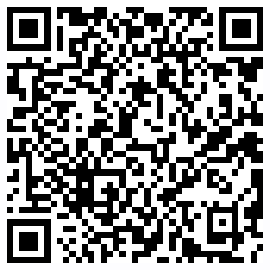 按下面多图，进行填写并完成提交。1、仔细阅读，在我已阅读以上条款打钩，点“我要报名”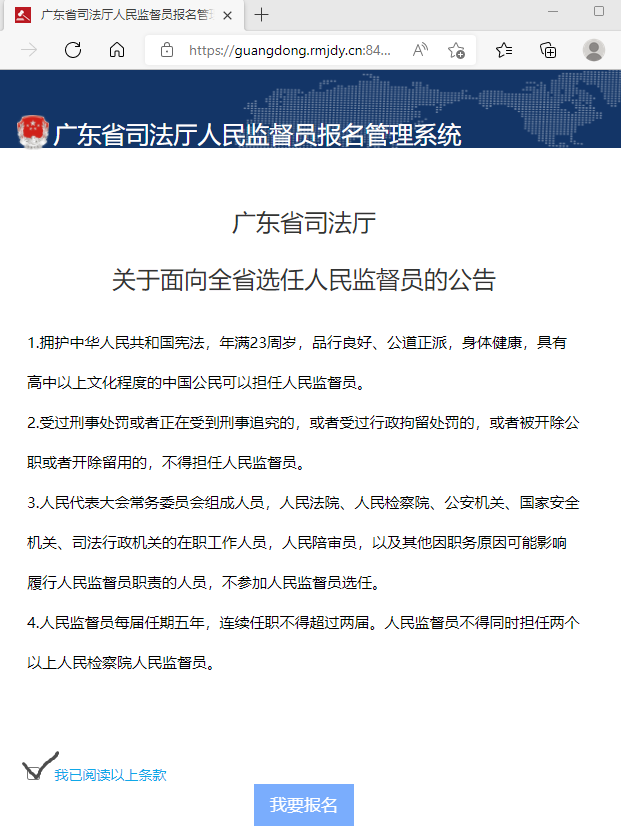 2、仔细阅读，已阅读打钩，选择“东莞市司法局”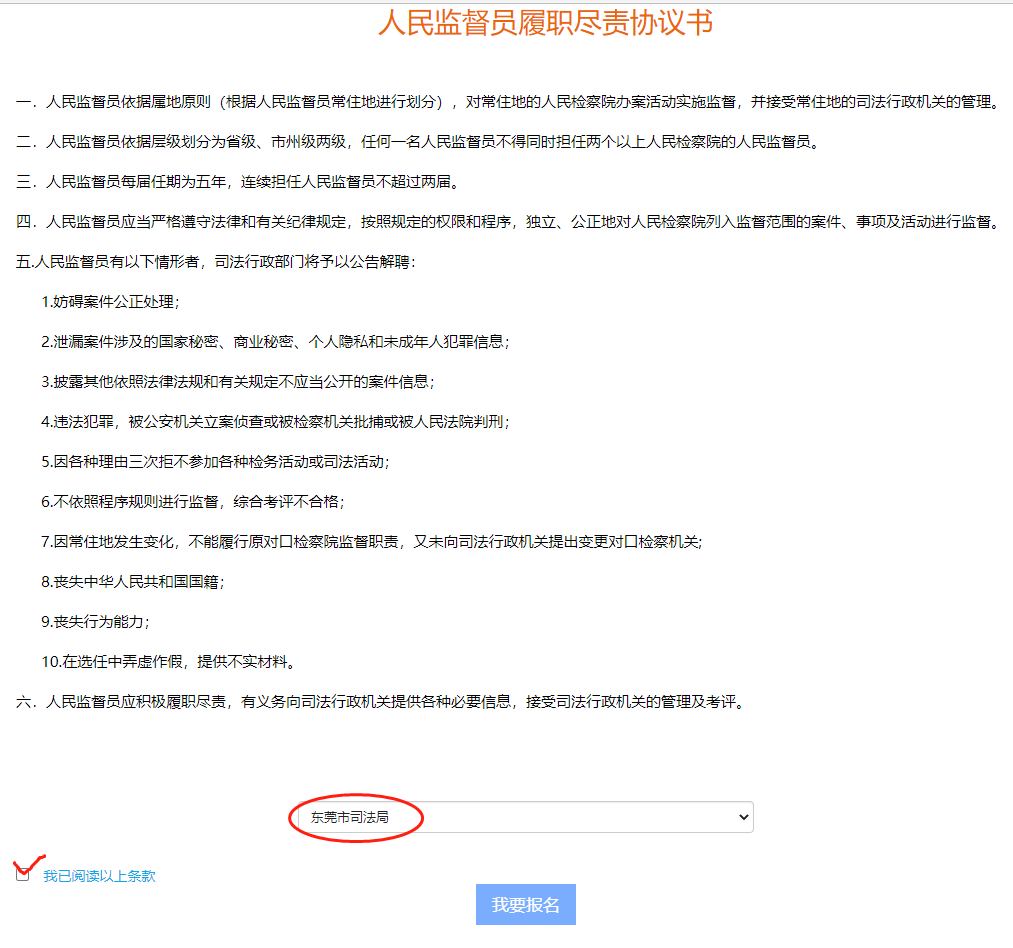 3、正确填写身份证号码及手机号码，点确定，进入报名资料填写页面。如已完成过填写，通过报名网址再次进入到此步骤，填写身份证号码及手机号码，可进行资料修改。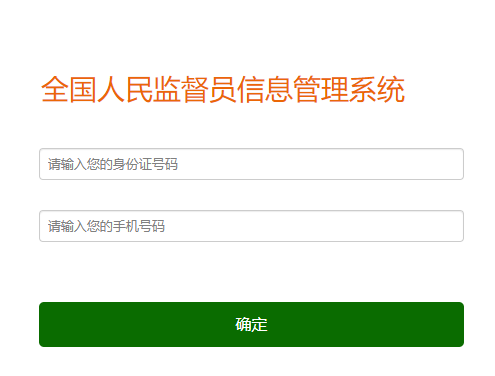 4、进入资料填写页面，请认真仔细如实填写，尽可能完整填写，不留空项。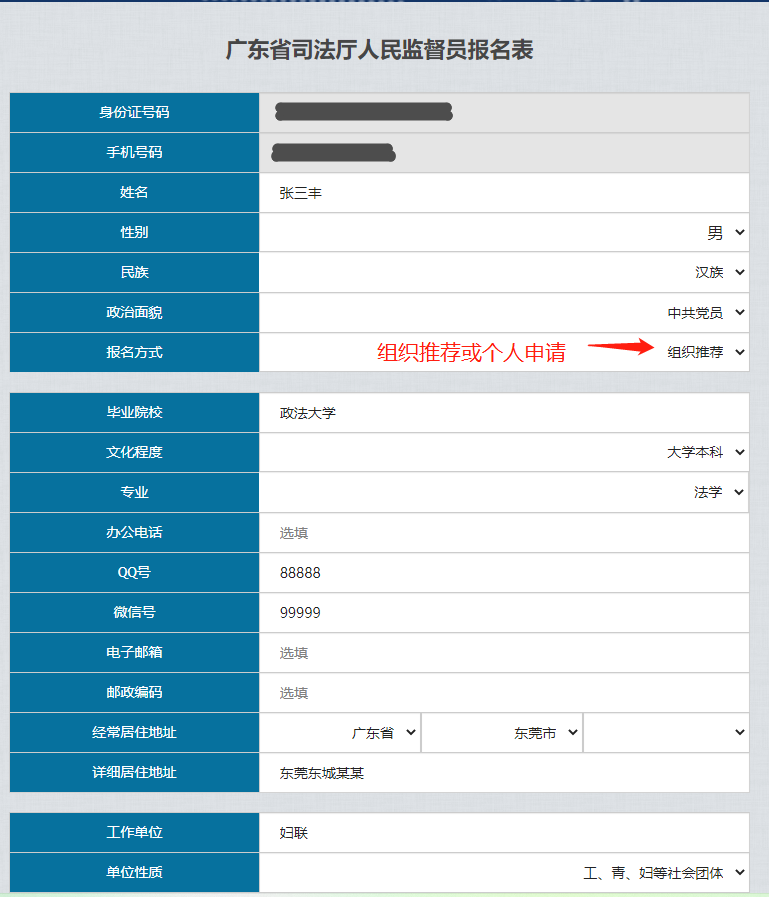 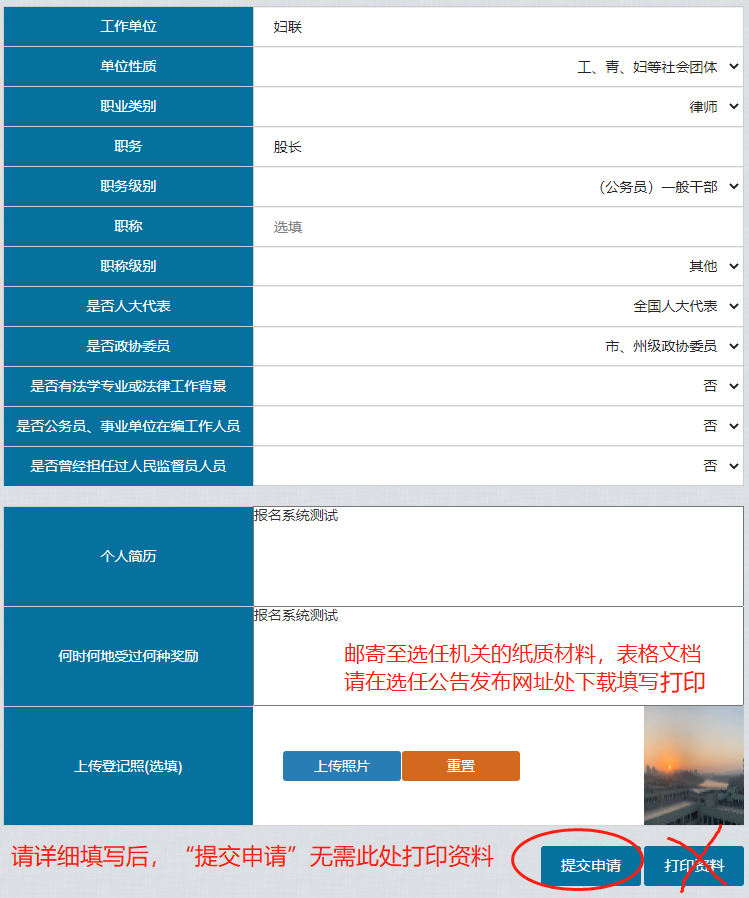 完成填写后，点“提交申请”，网上报名完成。无需在此处打印资料，用于邮寄选任机关的纸质报名表，可在东莞市司法局选任公告页面下载。本说明尾页附报名表。三、准备纸质材料根据自己报名类型（组织推荐或个人申请）仔细填写报名表，完成报名表上需申请人完成的审核盖章程序，按选任公告要求，准备其他证明材料，在报名截止日前将上述纸质材料寄至选任机关。耐心等待选任结果。附件1：东莞市人民监督员个人申请报名表填表时间：        年    月    日注意事项：1.工作单位对候选人填写信息进行审核后，签署“情况属实，同意参选”，注明联系人及联系电话，加盖公章；2.本表一式三份，一份本人留存，二份邮寄至选任机关；3.考察意见及选任机关意见由选任机关填写。附件2东莞市人民监督员单位推荐表推荐单位：                                       填表时间：        年    月    日注意事项：1.推荐（工作）单位对候选人填写信息进行审核后，签署“情况属实，推荐（同意）参选”，注明联系人及联系电话，加盖公章；2.本表一式三份，一份本人留存，二份邮寄至选任机关；3.考察意见及选任机关意见由选任机关填写。姓名性别出生年月出生年月民族民族照片照片籍贯政治面貌健康状况照片照片身份证号码文化程度文化程度文化程度照片照片参加工作时间毕业院校及专业毕业院校及专业毕业院校及专业工作单位（或者居住地）工作单位（或者居住地）职务职务职务职务单位性质单位性质机关□   事业单位□   社会团体□   企业□   其他□   退休□机关□   事业单位□   社会团体□   企业□   其他□   退休□机关□   事业单位□   社会团体□   企业□   其他□   退休□机关□   事业单位□   社会团体□   企业□   其他□   退休□机关□   事业单位□   社会团体□   企业□   其他□   退休□机关□   事业单位□   社会团体□   企业□   其他□   退休□机关□   事业单位□   社会团体□   企业□   其他□   退休□机关□   事业单位□   社会团体□   企业□   其他□   退休□机关□   事业单位□   社会团体□   企业□   其他□   退休□机关□   事业单位□   社会团体□   企业□   其他□   退休□机关□   事业单位□   社会团体□   企业□   其他□   退休□机关□   事业单位□   社会团体□   企业□   其他□   退休□机关□   事业单位□   社会团体□   企业□   其他□   退休□通信地址及邮编通信地址及邮编联系电话（手机）联系电话（手机）电子邮箱电子邮箱电子邮箱现担任人大代表或政协委员情况现担任人大代表或政协委员情况注：担任各级人大代表、政协委员，及其他社会任职的情况注：担任各级人大代表、政协委员，及其他社会任职的情况注：担任各级人大代表、政协委员，及其他社会任职的情况注：担任各级人大代表、政协委员，及其他社会任职的情况工作简历工作简历家庭成员及主要社会关系家庭成员及主要社会关系前届人民监督员证书编号前届人民监督员证书编号任职时间任职时间任职时间备注：前届人民监督员填写担任前届人民监督员履职情况担任前届人民监督员履职情况备注：前届人民监督员填写候选人承诺候选人承诺本人自愿担负人民监督员工作，本人承诺：1.无人民监督员选任公告规定的不得或不宜担任人民监督员的情形；2.填写内容属实、提供材料真实，并愿承担相应后果。（手写并签名）签名          年    月    日本人自愿担负人民监督员工作，本人承诺：1.无人民监督员选任公告规定的不得或不宜担任人民监督员的情形；2.填写内容属实、提供材料真实，并愿承担相应后果。（手写并签名）签名          年    月    日本人自愿担负人民监督员工作，本人承诺：1.无人民监督员选任公告规定的不得或不宜担任人民监督员的情形；2.填写内容属实、提供材料真实，并愿承担相应后果。（手写并签名）签名          年    月    日本人自愿担负人民监督员工作，本人承诺：1.无人民监督员选任公告规定的不得或不宜担任人民监督员的情形；2.填写内容属实、提供材料真实，并愿承担相应后果。（手写并签名）签名          年    月    日本人自愿担负人民监督员工作，本人承诺：1.无人民监督员选任公告规定的不得或不宜担任人民监督员的情形；2.填写内容属实、提供材料真实，并愿承担相应后果。（手写并签名）签名          年    月    日本人自愿担负人民监督员工作，本人承诺：1.无人民监督员选任公告规定的不得或不宜担任人民监督员的情形；2.填写内容属实、提供材料真实，并愿承担相应后果。（手写并签名）签名          年    月    日本人自愿担负人民监督员工作，本人承诺：1.无人民监督员选任公告规定的不得或不宜担任人民监督员的情形；2.填写内容属实、提供材料真实，并愿承担相应后果。（手写并签名）签名          年    月    日本人自愿担负人民监督员工作，本人承诺：1.无人民监督员选任公告规定的不得或不宜担任人民监督员的情形；2.填写内容属实、提供材料真实，并愿承担相应后果。（手写并签名）签名          年    月    日本人自愿担负人民监督员工作，本人承诺：1.无人民监督员选任公告规定的不得或不宜担任人民监督员的情形；2.填写内容属实、提供材料真实，并愿承担相应后果。（手写并签名）签名          年    月    日本人自愿担负人民监督员工作，本人承诺：1.无人民监督员选任公告规定的不得或不宜担任人民监督员的情形；2.填写内容属实、提供材料真实，并愿承担相应后果。（手写并签名）签名          年    月    日本人自愿担负人民监督员工作，本人承诺：1.无人民监督员选任公告规定的不得或不宜担任人民监督员的情形；2.填写内容属实、提供材料真实，并愿承担相应后果。（手写并签名）签名          年    月    日本人自愿担负人民监督员工作，本人承诺：1.无人民监督员选任公告规定的不得或不宜担任人民监督员的情形；2.填写内容属实、提供材料真实，并愿承担相应后果。（手写并签名）签名          年    月    日本人自愿担负人民监督员工作，本人承诺：1.无人民监督员选任公告规定的不得或不宜担任人民监督员的情形；2.填写内容属实、提供材料真实，并愿承担相应后果。（手写并签名）签名          年    月    日工作单位意见（没有单位的，为居住地基层组织意见）工作单位意见（没有单位的，为居住地基层组织意见）（盖章）联系人：                  联系电话：                   年    月    日（盖章）联系人：                  联系电话：                   年    月    日（盖章）联系人：                  联系电话：                   年    月    日（盖章）联系人：                  联系电话：                   年    月    日（盖章）联系人：                  联系电话：                   年    月    日（盖章）联系人：                  联系电话：                   年    月    日（盖章）联系人：                  联系电话：                   年    月    日（盖章）联系人：                  联系电话：                   年    月    日（盖章）联系人：                  联系电话：                   年    月    日（盖章）联系人：                  联系电话：                   年    月    日（盖章）联系人：                  联系电话：                   年    月    日（盖章）联系人：                  联系电话：                   年    月    日（盖章）联系人：                  联系电话：                   年    月    日考察意见考察意见考察人：                  联系电话：                   年    月    日                 考察人：                  联系电话：                   年    月    日                 考察人：                  联系电话：                   年    月    日                 考察人：                  联系电话：                   年    月    日                 考察人：                  联系电话：                   年    月    日                 考察人：                  联系电话：                   年    月    日                 考察人：                  联系电话：                   年    月    日                 考察人：                  联系电话：                   年    月    日                 考察人：                  联系电话：                   年    月    日                 考察人：                  联系电话：                   年    月    日                 考察人：                  联系电话：                   年    月    日                 考察人：                  联系电话：                   年    月    日                 考察人：                  联系电话：                   年    月    日                 选任机关意见选任机关意见（盖章）年    月    日（盖章）年    月    日（盖章）年    月    日（盖章）年    月    日（盖章）年    月    日（盖章）年    月    日（盖章）年    月    日（盖章）年    月    日（盖章）年    月    日（盖章）年    月    日（盖章）年    月    日（盖章）年    月    日（盖章）年    月    日姓名性别出生年月出生年月民族民族照片照片籍贯政治面貌健康状况照片照片身份证号码文化程度文化程度文化程度照片照片参加工作时间毕业院校及专业毕业院校及专业毕业院校及专业工作单位（或者居住地）工作单位（或者居住地）职务职务职务职务单位性质单位性质机关□   事业单位□   社会团体□   企业□   其他□   退休□机关□   事业单位□   社会团体□   企业□   其他□   退休□机关□   事业单位□   社会团体□   企业□   其他□   退休□机关□   事业单位□   社会团体□   企业□   其他□   退休□机关□   事业单位□   社会团体□   企业□   其他□   退休□机关□   事业单位□   社会团体□   企业□   其他□   退休□机关□   事业单位□   社会团体□   企业□   其他□   退休□机关□   事业单位□   社会团体□   企业□   其他□   退休□机关□   事业单位□   社会团体□   企业□   其他□   退休□机关□   事业单位□   社会团体□   企业□   其他□   退休□机关□   事业单位□   社会团体□   企业□   其他□   退休□机关□   事业单位□   社会团体□   企业□   其他□   退休□机关□   事业单位□   社会团体□   企业□   其他□   退休□通信地址及邮编通信地址及邮编联系电话（手机）联系电话（手机）电子邮箱电子邮箱电子邮箱现担任人大代表或政协委员情况现担任人大代表或政协委员情况注：担任各级人大代表、政协委员，及其他社会任职的情况注：担任各级人大代表、政协委员，及其他社会任职的情况注：担任各级人大代表、政协委员，及其他社会任职的情况注：担任各级人大代表、政协委员，及其他社会任职的情况工作简历工作简历家庭成员及主要社会关系家庭成员及主要社会关系前届人民监督员证书编号前届人民监督员证书编号任职时间任职时间任职时间备注：前届人民监督员填写担任前届人民监督员履职情况担任前届人民监督员履职情况备注：前届人民监督员填写候选人承诺候选人承诺本人自愿担负人民监督员工作，本人承诺：1.无人民监督员选任公告规定的不得或不宜担任人民监督员的情形；2.填写内容属实、提供材料真实，并愿承担相应后果。（手写并签名）签名          年    月    日本人自愿担负人民监督员工作，本人承诺：1.无人民监督员选任公告规定的不得或不宜担任人民监督员的情形；2.填写内容属实、提供材料真实，并愿承担相应后果。（手写并签名）签名          年    月    日本人自愿担负人民监督员工作，本人承诺：1.无人民监督员选任公告规定的不得或不宜担任人民监督员的情形；2.填写内容属实、提供材料真实，并愿承担相应后果。（手写并签名）签名          年    月    日本人自愿担负人民监督员工作，本人承诺：1.无人民监督员选任公告规定的不得或不宜担任人民监督员的情形；2.填写内容属实、提供材料真实，并愿承担相应后果。（手写并签名）签名          年    月    日本人自愿担负人民监督员工作，本人承诺：1.无人民监督员选任公告规定的不得或不宜担任人民监督员的情形；2.填写内容属实、提供材料真实，并愿承担相应后果。（手写并签名）签名          年    月    日本人自愿担负人民监督员工作，本人承诺：1.无人民监督员选任公告规定的不得或不宜担任人民监督员的情形；2.填写内容属实、提供材料真实，并愿承担相应后果。（手写并签名）签名          年    月    日本人自愿担负人民监督员工作，本人承诺：1.无人民监督员选任公告规定的不得或不宜担任人民监督员的情形；2.填写内容属实、提供材料真实，并愿承担相应后果。（手写并签名）签名          年    月    日本人自愿担负人民监督员工作，本人承诺：1.无人民监督员选任公告规定的不得或不宜担任人民监督员的情形；2.填写内容属实、提供材料真实，并愿承担相应后果。（手写并签名）签名          年    月    日本人自愿担负人民监督员工作，本人承诺：1.无人民监督员选任公告规定的不得或不宜担任人民监督员的情形；2.填写内容属实、提供材料真实，并愿承担相应后果。（手写并签名）签名          年    月    日本人自愿担负人民监督员工作，本人承诺：1.无人民监督员选任公告规定的不得或不宜担任人民监督员的情形；2.填写内容属实、提供材料真实，并愿承担相应后果。（手写并签名）签名          年    月    日本人自愿担负人民监督员工作，本人承诺：1.无人民监督员选任公告规定的不得或不宜担任人民监督员的情形；2.填写内容属实、提供材料真实，并愿承担相应后果。（手写并签名）签名          年    月    日本人自愿担负人民监督员工作，本人承诺：1.无人民监督员选任公告规定的不得或不宜担任人民监督员的情形；2.填写内容属实、提供材料真实，并愿承担相应后果。（手写并签名）签名          年    月    日本人自愿担负人民监督员工作，本人承诺：1.无人民监督员选任公告规定的不得或不宜担任人民监督员的情形；2.填写内容属实、提供材料真实，并愿承担相应后果。（手写并签名）签名          年    月    日本人自愿担负人民监督员工作，本人承诺：1.无人民监督员选任公告规定的不得或不宜担任人民监督员的情形；2.填写内容属实、提供材料真实，并愿承担相应后果。（手写并签名）签名          年    月    日推荐单位意见推荐单位意见（盖章）联系人：                  联系电话：                   年    月    日（盖章）联系人：                  联系电话：                   年    月    日（盖章）联系人：                  联系电话：                   年    月    日（盖章）联系人：                  联系电话：                   年    月    日（盖章）联系人：                  联系电话：                   年    月    日（盖章）联系人：                  联系电话：                   年    月    日（盖章）联系人：                  联系电话：                   年    月    日（盖章）联系人：                  联系电话：                   年    月    日（盖章）联系人：                  联系电话：                   年    月    日（盖章）联系人：                  联系电话：                   年    月    日（盖章）联系人：                  联系电话：                   年    月    日（盖章）联系人：                  联系电话：                   年    月    日（盖章）联系人：                  联系电话：                   年    月    日工作单位意见工作单位意见（盖章）联系人：                  联系电话：                   年    月    日（盖章）联系人：                  联系电话：                   年    月    日（盖章）联系人：                  联系电话：                   年    月    日（盖章）联系人：                  联系电话：                   年    月    日（盖章）联系人：                  联系电话：                   年    月    日（盖章）联系人：                  联系电话：                   年    月    日（盖章）联系人：                  联系电话：                   年    月    日（盖章）联系人：                  联系电话：                   年    月    日（盖章）联系人：                  联系电话：                   年    月    日（盖章）联系人：                  联系电话：                   年    月    日（盖章）联系人：                  联系电话：                   年    月    日（盖章）联系人：                  联系电话：                   年    月    日（盖章）联系人：                  联系电话：                   年    月    日（盖章）联系人：                  联系电话：                   年    月    日考察意见考察意见考察人：                  联系电话：                   年    月    日考察人：                  联系电话：                   年    月    日考察人：                  联系电话：                   年    月    日考察人：                  联系电话：                   年    月    日考察人：                  联系电话：                   年    月    日考察人：                  联系电话：                   年    月    日考察人：                  联系电话：                   年    月    日考察人：                  联系电话：                   年    月    日考察人：                  联系电话：                   年    月    日考察人：                  联系电话：                   年    月    日考察人：                  联系电话：                   年    月    日考察人：                  联系电话：                   年    月    日考察人：                  联系电话：                   年    月    日选任机关意见选任机关意见（盖章）年    月    日（盖章）年    月    日（盖章）年    月    日（盖章）年    月    日（盖章）年    月    日（盖章）年    月    日（盖章）年    月    日（盖章）年    月    日（盖章）年    月    日（盖章）年    月    日（盖章）年    月    日（盖章）年    月    日（盖章）年    月    日